Vertebrate Diversity study packThe following web-book contains a series of information chapters broadly outlining the diversity of living vertebrates, with a few notes on their fossil relatives. Below is a collage of specimens from UCL's Grant Museum of Zoology illustrating the wide diversity covered in this web-book – from jawless vertebrates, sharks, and ray-finned fishes, to amphibians, reptiles, and mammals. To download this resource as a single file, see the collection page: https://open-education-repository.ucl.ac.uk/id/eprint/204Also see the related resource Vertebrate Palaeontology and Evolution study pack here: https://open-education-repository.ucl.ac.uk/id/eprint/195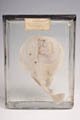 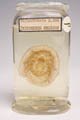 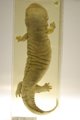 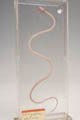 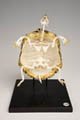 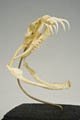 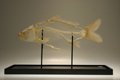 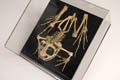 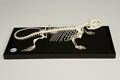 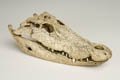 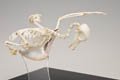 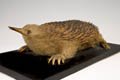 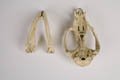 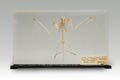 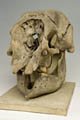 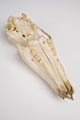 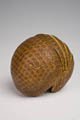 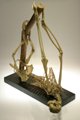 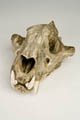 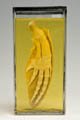 Disclaimer: 'Vertebrate Diversity' was originally designed by UCL staff as an internal teaching resource. The subsequent release of 'Vertebrate Diversity' as an OER means that any changes to the product received relative to the original content may not reflect the desires of UCL teaching staff, or the original quality of the resource. CC BY-NC-SA 4.0 International Licence: 'Vertebrate Diversity' has been released as an open educational resource (OER) on a Creative Commons 'Attribution Non-commercial Share Alike' license. This means that once downloaded, content can be modified and improved to complement a particular course. This requires, however, that improvements are recycled back into the OER community, and full attribution is made to UCL. All content present at the time of download must be accordingly credited and, in turn, novel content must be appropriately licensed. For more information, please refer to the license deed by visiting: https://creativecommons.org/licenses/by-nc-sa/4.0/legalcode 
Introduction The first chapter considers the lampreys - a clade of jawless vertebrates that are thought, based on analysis of their morphology, to be the group that first diverged from the remaining vertebrate clades. Subsequent chapters follow a structure that roughly reflects the evolutionary relationships (or phylogeny) between the higher level vertebrate groups - for example, the turtles, lizards, tuatara, crocodiles, and birds are all reptiles and, as such, their chapters are clustered together. This structure need not imply any increase in complexity or morphological "progress" as one descends through the chapters - indeed, every taxon discussed in this web-book is extant, meaning that it has some members that are still living, and are therefore also evolving under the selection pressures of their current environment. Rather, the structure reflects the greater focus of this web-book on those four-limbed vertebrates (tetrapods) whose ancestors colonised the terrestrial world in the Devonian swamps of nearly 400 million years ago - in particular the hair-covered, milk-producing mammals. While the structure of the web-book may not always act as an accurate representation of the evolutionary history of vertebrates, the phylogenetic tree below illustrates how all the major vertebrate clades are thought to be related. 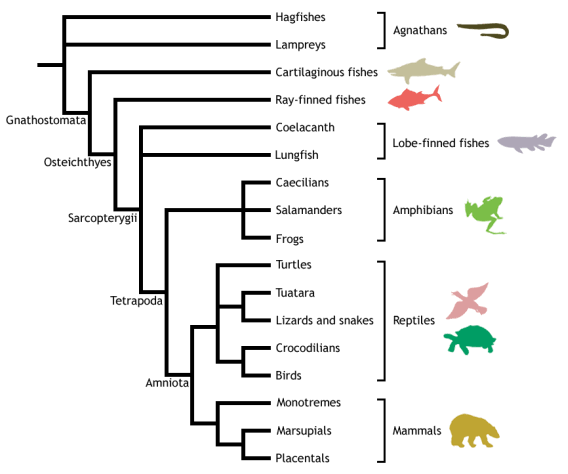 Adapted from Meyer & Zardoya (2003), this is a conservative estimate of vertebrate phylogeny, reflecting the prevailing consensus between morphological and molecular data. Conflict between morphology and molecules is manifest at the unresolved nodes, or polytomies - those nodes that are formed when greater than two branches coalesce. For example, the most popular view of morphologists is that lampreys represent the closest living relatives of the jawed vertebrates (Gnathostomata), together forming the Vertebrata. This hypothesis excludes hagfishes from the vertebrates on the basis that they do not possess some of the derived morphological features shared by lampreys and gnathostomes - in particular, they lack a vertebral column. Instead, hagfishes are placed as the sister group to the vertebrates, together forming the Craniata (or craniates) - animals possessing a skull, or cranium. This view of craniate evolution makes the living jawless vertebrates, or agnathans, a paraphyletic group. This means that the jawless vertebrates do not form a natural (or monophyletic) grouping, as their most recent common ancestor is not unique to them - it is shared with the jawed vertebrates as well. In contrast, molecular data tend to group the lampreys and hagfishes to the exclusion of the gnathostomes, making the living agnathans a monophyletic group termed Cyclostomi. Under the cyclostome hypothesis, it is presumed that the common ancestor of the cyclostomes and gnathostomes possessed a vertebral column, which was subsequently lost in the evolution of the hagfishes. Despite the disparities between morphological and molecular data evident from the cladogram above, the evolutionary history of the vertebrates is fairly well resolved, with many major traditionally identified groupings persisting through recent advances in methods for phylogenetic inference and the advent of molecular systematics. Consequently, this tree should be used as a working guide while exploring the taxa described within the web-book, providing an evolutionary context that highlights the shared ancestry of the different vertebrate lineages, as well as helping to trace some of the evolutionary innovations that gave rise to the many different forms - including the origin of jaws, ossification of the endochondral skeleton, evolution of terrestrially adapted limbs, and the amniotic egg. AmphibiansLissamphibia - frogs, salamanders, and caeciliansThe following three headings outline the diversity of three living orders of amphibians - Gymnophiona (caecilians), Urodela (salamanders and newts), and Anura (frogs and toads).Gymnophiona - caecilians The caecilians are a group of limbless, burrowing amphibians, which superficially resemble earthworms or some limbless lizards (snakes, amphisbaenians). Together, caecilians form the order Gymnophiona - one of the three extant amphibian orders, along with Anura (frogs and toads) and Caudata (newts and salamanders). Diversity and Lower TaxonomyThe Gymnophiona currently comprises 183 extant species of caecilian. Until recently, these were grouped between the following six families: Caecilidae, Ichthyophiidae, Rhinatrematidae, Scolecomorphidae, Typhlonectidae, and Uraeotyphlidae. However, in 2006, Frost et al. revised amphibian phylogeny, proposing that only three of the previous six caecilian familial groupings - Caecilidae, Ichthyophiidae, and Rhinatrematidae - represented distinct families. The remaining three groupings are now thought to be embedded within these three major lineages, with caecilian taxonomy as follows:
Caecilidae - 123 species 21 genera including 104 speciesScolecomorphinae (6 species in 2 genera)Typhlonectinae (13 species in 5 genera)Ichthyophiidae - 50 species in 3 genera (including the genus Uraeotyphlus)Rhinatrematidae - 10 species in 2 generaDistribution and HabitatMost caecilians inhabit moist tropical and subtropical regions of South and Central America, South and Southeast Asia, and Sub-Saharan Africa. A single species inhabits Trinidad & Tobago. Almost all caecilians are terrestrial, but they are elusive as they spend the majority of their lives underground. They burrow primarily in forests, but also in grassland, savanna, shrubland, and wetlands. Members of the suborder Typhlonectinae are known as aquatic caecilians, and inhabit freshwater systems. At least four typhlonectin species are exclusively aquatic. Conservation Status (IUCN)Of the 172 species of caecilian present on the IUCN Red List, over 66% (114 species) are lacking enough data to have their extinction threat assessed (Data Deficient). For the 58 species for which there is sufficient data for assessment, 52 are considered of Least Concern. The remaining 6 species are threatened with extinction, with four Vulnerable, one Endangered (Grandisonia brevis), and one Critically Endangered (Boulengerula niedeni). FeaturesNo appendicular skeleton - they are completely limbless and have no shoulder girdle, but there is a kink in the spine where the pelvic girdle once was.95-285 presacral vertebrae (those anterior to the sacral vertebrae, which once fused with the pelvic girdle).Compound, akinetic skull formed of joined plates of bone - this is an excellent and typical adaptation for a fossorial animal (also seen in burrowing lizards, and burrowing mammals, such as the golden moles), allowing the head to be used like a spade to dig, push, and pack earth when burrowing in underground tunnels.Reduced eyes.200+ lymph hearts situated intersegmentally under the skin.Caudata - salamandersDistribution and Habitat
Salamanders are almost entirely confined to the holarctic - the ecozone including the habitats of the northern continents, as well as a small part of North Africa north of the Sahara. This means that no species of salamander is native to sub-Saharan Africa or the Australian continent. Approximately 30 species inhabit South America - all being members of the family Plethodontidae.

The majority of salamanders are restricted to North and Central America (367 species), variously inhabiting terrestrial and freshwater systems in temperate or tropical forests. 

Conservation Status (IUCN)
Of the 552 species of salamander that are listed on the IUCN Red List, two species - the Yunnan Lake newt, Cynops wolterstorffi, and Ainsworth's salamander, Plethodon ainsworthi - are now considered extinct, after not being recorded since between 1964 and 1979.

A further 58 species are listed as Data Deficient, meaning that current population level data is either absent or insufficient to make species-level assessments.

A huge 55% of the remaining species (270/492) are considered threatened with extinction, with 92 species listed as Vulnerable, 101 Endangered, and 77 Critically Endangered. The remaining species are at lower risk, either listed as Least Concern (160) or Near Threatened (62).

FeaturesElongate body, usually with four short limbs and a laterally flattened tail for swimming.Broad, flattened skull, with large orbits.Bicuspid teeth on both the upper and lower jaw.The rib-bearers (the elements of the vertebrae that articulate with the ribs) are bicipital (have two prongs).Anura - frogs and toadsFeaturesA skeleton that is highly modified for jumping (although many forms have altered these features to specialise in other lifestyles, such as an aquatic or burrowing one): Elongate hind limbs, including the ankle bones (tarsals) and foot bones (metatarsals and phalanges).A urostyle: a rod-like fusion of the sacral vertebrae, running in parallel with the extended iliac blades of the pelvis, resulting in a strong, shock absorbing pelvic basket.Short, stiff vertebral column (9 or less vertebrae proper) and no ribs. This helps to stiffen the trunk, providing a solid path for the transmission of thrust from the limbs when jumping, as well as maintaining posture.Short and flat head.No teeth on the dentary.Fused radius and ulna to form a compound radio-ulna.GlossaryAakineticIn anatomy, this refers to a low level of flexibility in a structure due to a lack of moveable joints. amnioteThose vertebrates with an amniotic egg. The extant clades are Testudines (turtles), Diapsida (lepidosaurians, crocodilians, and birds), and Synapsida (mammals).anapsidSkull possessing no temporal fenestrae (NB. an- = without).

Amniotes with this skull condition form a paraphyletic group including the Parareptilia (turtles and their extinct relatives), the extinct common ancestor of all amniotes, and basal eureptiles (the extinct precursors of diapsids).

Note that the Testudines (turtles and relatives) have modified the anapsid condition through a reduction (emargination) of the posterior region of the skull.ApatiteCalcium phosphate: the crystalline component of bone. apomorphyA derived or specialised character. Appendicular skeletonThe endoskeletal element of the fins or limbs of a vertebrate, and their associated girdles (pectoral or pelvic). Axial skeletonAll parts of the vertebrate endoskeleton except the limbs or fins and their associated girdles. That is, the cranium, visceral skeleton, notochord, vertebrae, and ribs.
BBasalOf, relating to, located at, or forming a base. BicuspidA tooth bearing two cusps.CCalcified cartilageCartilage strengthened with a scattering of apatite crystals (calcium phosphate), as seen in Chondrichthians.
CartilageA tough, elastic, fibrous connective tissue composed of collagen fibres. Used as skeletal tissue in vertebrates, it is non-mineralised and is often the developmental precursor of bone. CladeA phylogenetic lineage comprising a common ancestor and all its descendant species.

Note that the difference between a taxon and a clade is that a clade must include all descendant species from a common ancestor, whereas a taxon need not.cladisticRelating to the branching sequences of phylogeny.
cladogramA branching tree-like diagram representing the phylogenetic relationships (evolutionary history) of a lineage. cloacaThe common opening for the reproductive, urinary, and digestive tracts, seen in all vertebrates except therian mammals (marsupials and placental mammals).The term comes from the Latin for sewer. CursorialAdapted for running. CuspThe biting point of a tooth.DDentaryThe anterior bone of the lower jaw which bears the teeth. It forms the whole of the lower jaw in mammals.DentineA bone-like substance, lacking cell bodies and consisting mainly of calcium phosphate (apatite) in a fibrous matrix.Dermal boneA type of bone forming within the dermis - the deep layer of vertebrate skin cells below the surface layer, the epidermis.diapsidSkull possessing both an upper and a lower temporal fenestra (NB. di- = two). 

Amniotes with this skull condition form the monophyletic clade Diapsida, which includes the lepidosaurs (lizards, snakes, and tuatara), archosaurs (crocodilians, dinosaurs, and birds), and their other extinct relatives. 

Note that some diapsids, such as lizards, have lost the temporal bar separating the fenestrae to form one large window. Others, such as the Aves (birds), have merged both fenestrae with the orbit.EEnamelThe crystalline material covering the crown of a tooth, or certain scales. EndopterygotaA clade of insects charachterised by their undergoing complete metamorphosis (i.e. holometabolous).

See Insect Diversity WebBook for the clades within (from Neuroptera down).
EpidermalPertaining to, or originating from, the epidermis - the surface layer of skin cells in vertebrates euryapsidSkull possessing an upper temporal fenestra only.

However, animals with this skull condition do not represent an important amniote lineage, as they are likely to be a polyphyletic group, originating a least twice within the Diapsida. Euryapsids include the plesiosaurs and ichthyosaurs - Mesozoic marine reptiles.
extantNot extinct.FfossorialSpecialised for burrowing.furculaThe fused clavicle bones of a bird, also known as the wishbone.HHemimetabolousRefers to a type of insect development that is categorised by three distinct, progressive life stages: egg, nymph, imago (adult). Changes are gradual, with no pupal stage.

Some hemimetabolous insects include grasshoppers, cicadas, cockroaches, termites, earwigs, and dragonflies.

Also termed incomplete metamorphosis.HolometabolousRefers to a type of insect development that is categorised by four distinct, progressive life stages: embryo, larva, pupa, imago (adult).

Seen exlusively in the Endopterygota, which includes beetles, butterflies, wasps, bees, ants, and others.

Also termed complete metamorphosis.HornyConsisting of horn - a tough material composed mainly of keratin.IiliumIn tetrapods, the dorsal section of the pelvis, which articulates with one or more sacral vertebrae.KKineticIn anatomy, referring to a high level of flexibility afforded by numerous moveable joints.LLymph heartMuscular dilation in a lymph vessel, which pumps lymph (fluid containing white blood cells called lymphocytes important in immune response) around the body of some lungfishes, amphibians and reptiles.MMetaconeIn mammals, the metacone is the distobuccal (rear-most and cheek side) cusp of an upper molar tooth.monophyleticHaving a single evolutionary origin. A taxon is monophyletic if it contains all the descendants of a common ancestor.For example, mammals are a monophyletic group, as all species descended from the first known mammal are considered mammals.See paraphyletic and polyphyletic for alternative terms.MyrmecophagyFeeding behaviour categorised by an exclusive (or near exclusive) diet of ants ant termites.OOrbitThe bony socket of the eye. OsteosclerosisAn increase in the density of bone.PPachyostosisA thickening of the bone, often associated with a reduction in the volume of marrow tissue contained within. ParaconeIn mammals, the paracone is the mesiobuccal (front-most and cheek side) cusp of an upper molar tooth.ParaphyleticA taxon including a common ancestor and some but not all of its descendants. 

For example, the class Reptilia is paraphyletic, as it does not include birds, who are considered a separate class: Aves. However, birds evolved from theropod dinosaurs, and are therefore reptiles themselves. Similarly, all tetrapods are, evolutionarily speaking, lobe-finned fish.

Importantly, reptiles can be made monophyletic through the addition of birds to the taxon.

See monophyletic and polyphyletic for alternative terms.Pectoral girdleIn vertebrates, the skeletal structure that provides support for the fore limbs or fins. Pelvic girdleIn vertebrates, the skeletal structure that provides support for the hind limbs or fins, which also fuses with the sacral vertebrae.phylogenyThe evolutionary history of organismal lineages as they develop through time. plesiomorphyAn ancestral character. polyphyleticReferring to a group that does not contain the common ancestor of all the taxa within. Therefore, this is not a true taxonomic group, but is often a term used to categorise organisms with a similar ecology, such as insectivorious mammals, or marine mammals.

It is also used when the evolutionary origin of a group, such as snakes, is unsure, and characteristic species within may have originated separately.ProtoconeIn mammals, the protocone is the mesiolingual cusp of an upper molar tooth.Pulp cavityThe space within a tooth, or a dentine scale, occupied by blood vessels and nerves. 
SsymplesiomorphyA character that is shared between groups but was inherited from an ancestor prior to the last common ancestor.

These are characters that - at the level at which they are referred to as symplesiomorphies - are not used to form cladistic groupings, or clades. 
synapomorphyA derived or specialised character that is shared between two or more groups, and was inherited from the common ancestor in which it originated.

These are the characters that morphological systematists use to support the existence of particular clades, forming the basis of the field of cladistics.synapsidSkull possessing a lower temporal fenestra only. 

Amniotes with this skull condition form the monophyletic clade Synapsida, which includes the mammals and their extinct ancestors, the non-mammalian reptile-like synapsids.

Note that in the Mammalia, the lower temporal fenestra has merged with the orbit.
TtaxonA group of organisms sharing a common ancestry.

Note that the difference between a taxon and a clade is that a clade must include all descendant species from a common ancestor, whereas a taxon need not.

Pl. taxa.temporal fenestraAn opening in the temporal region of the skull seen in amniotes, providing a flat edge for the attachment of strong lower jaw closing muscles to the skull.

Amniotes show four skull types, based on the position and number of these temporal fenestrae, two of which define two major lineages of the amniotes. The skull types and associated groups are as follows:

1) Synapsid - Skull possessing a lower temporal fenestra only. Amniotes with this skull condition form the monophyletic clade Synapsida, which includes the mammals and their extinct ancestors, the mammal-like reptiles. Note that in the Mammalia, the lower temporal fenestra has merged with the orbit.

2) Diapsid - Skull possessing both an upper and a lower temporal fenestra (NB. di- = two). Amniotes with this skull condition form the monophyletic clade Diapsida, which includes the lepidosaurs (lizards, snakes, and tuatara), archosaurs (crocodilians, dinosaurs, and birds), and their other extinct relatives. Note that some groups within the Diapsida, such as lizards, have lost the temporal bar separating the fenestrae to form one large window. Others, such as the Aves (birds), have merged both fenestrae with the orbit.

3) Anapsid - Skull possessing no temporal fenestrae (NB. an- = without). Amniotes with this skull condition form a paraphyletic group including the Parareptilia (turtles and their extinct relatives), the extinct common ancestor of all amniotes, and basal eureptiles (the extinct precursors of diapsids). Note that the Testudines (turtles and relatives) have modified the anapsid condition through a reduction (emargination) of the posteriorregion of the skull.

4) Euryapsid - Skull possessing an upper temporal fenestra only. However, animals with this skull condition do not represent an importantamniote lineage, as they are likely to be a polyphyletic group, originating a least twice within the Diapsida. Euryapsids include the plesiosaurs and ichthyosaurs - Mesozoic marine reptiles.VvertebraeFrom anterior to posterior: Cervical vertebrae: Facilitate the mobility of the head. The first two, the atlas and the axis are highly specialised, the former articulating with the occipital region of the skull. Thoracic vertebrae: Articulate with the ribs that fuse with the sternum. Lumbar vertebrae: Generally larger, with small ribs not attached to the sternum, which support the posterior musculature. Sacral vertebrae: Fused to the pelvic girdle, allowing the transfer of force from the appendicular skeleton (limbs) during locomotion. Caudal vertebrae: Small and less specialised, forming the tail.Vertebrate anatomical directions and axesThe image below illustrates the terms used for anatomical directions and axes in vertebrates.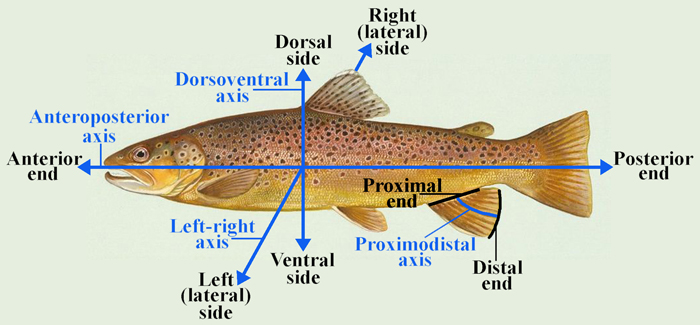 VestigialOccurring as a structure that, once functional (whether during development or in earlier evolutionary forms), is now reduced or degenerate. An example is the vestigial pelvic girdle seen in many snakes, including the boas and pythons, which bears no function.Z
ZygapophysisArticular process of a vertebra that articulates with the corresponding process of an adjacent vertebra.

Plural = zygapophysesVertebrata; Gnathostomata; Osteichthyes;
Sarcopterygii; Tetrapoda; LissamphibiaVertebrata; Gnathostomata; Osteichthyes; Sarcopterygii; Tetrapoda; Lissamphibia; Gymnophiona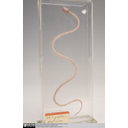 Caecilian skeleton - whole body view showing limblessness and elongate trunk 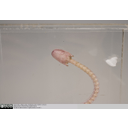 Caecilian skeleton - dorsal view of skull, showing compound structure and reduced orbits 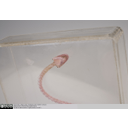 Caecilian skeleton - ventral view showing compound structure of the skull and lower jaw Vertebrata; Gnathostomata; Osteichthyes; Sarcopterygii; Tetrapoda; Lissamphibia; Caudata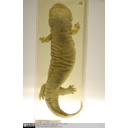 Japanese giant salamander in spirit - dorsal view showing elongate body, short limbs, and laterally compressed swimming tail 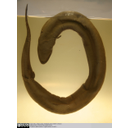 Salamander in spirit - dorsal view showing elongate body, short limbs, and laterally compressed swimming tail 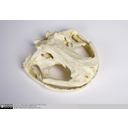 Skull of a Chinese giant salamander - showing broad, flattened skull, and large orbits 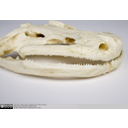 Skull of a Chinese giant salamander - showing flattened skull, and bicuspid teeth on both mandibles Vertebrata; Gnathostomata; Osteichthyes; Sarcopterygii; Tetrapoda; Lissamphibia; Anura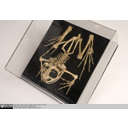 Frog skeleton - dorsal view showing specialised morphology for jumping 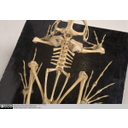 Frog skeleton - dorsal view showing urostyle and short, stiff vetebral column 